Publicado en Madrid el 07/04/2021 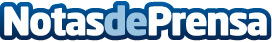 Cervezas Alhambra patrocina  ESTAMPA y apoya el coleccionismo a través del proyecto "Atrévete con el Arte"Cervezas Alhambra desarrollará, en el marco de la feria, el proyecto independiente "Atrévete con el Arte", que tiene como objetivo fomentar la compra de iniciación y el coleccionismoDatos de contacto:Sofia Felipe Estevez619002805Nota de prensa publicada en: https://www.notasdeprensa.es/cervezas-alhambra-patrocina-estampa-y-apoya-el_1 Categorias: Interiorismo Artes Visuales Sociedad Madrid Entretenimiento http://www.notasdeprensa.es